HOUSEHOLD HAZARDOUS WASTE DAYSFrom the Basement & Bathroom – Oil paint, stains, varnish, paint thinner, drain cleaners, photographic chemicals, nail polish remover, oven and toilet bowl cleaners, rechargeable batteries.From the Shed & Garage – Kerosene, old gasoline, radiator chemicals, auto body chemicals, fuel additives, care battery acid, camping stove fuel, fluorescent bulbs.From the Lawn & Garden – Insecticides, pool chemicals, herbicides, rat poison, moth balls, fungicides, weed removal chemicals and much more!  And old mercury thermostats.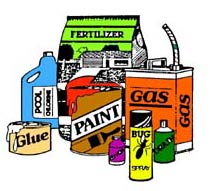 Saturday, May 3	-NEW LONDON – 9:00 a.m. – 1:00 p.m., New London High School, 490 Jefferson Avenue, 860-447-5250Saturday, June 7	-COLCHESTER – 9:00 a.m. – 1:00 p.m., Johnston Middle School, Norwich Avenue, 860-537-7288Saturday, June 21 	-NORWICH – 9:00 a.m. – 1:00 p.m., Norwich Public Works, 50 Clinton Avenue, 860-823-3798Saturday, July 19	-GROTON –  9:00 a.m. – 1:00 p.m., Groton Transfer Station, 65 Flanders Road, 860-448-4083Saturday, August 16	-MONTVILLE – 9:00 a.m. – 1:00 p.m., Tyl Middle School, 166 Chesterfield Road, Oakdale, 860-848-9411